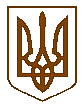 БУЧАНСЬКА     МІСЬКА     РАДАКИЇВСЬКОЇ  ОБЛАСТІП΄ЯТНАДЦЯТА  СЕСІЯ    СЬОМОГО    СКЛИКАННЯР  І   Ш   Е   Н   Н   Я«28 »  липня   2016 р. 							        № 633-15-VII                                                                                  	Про передачу житлового будинку№ 7-Б по вул. Садова  в м. Буча на баланс ОСББ «Садова 7 -Б»	Розглянувши подання голови правління ОСББ «Садова 7-Б» від 30.06.2016 р. №2 щодо передачі на баланс для подальшого обслуговування житлового будинку №7-Б по вул.Садова  в м.Буча, відповідно до Законів України «Про об’єднання співвласників багатоквартирного будинку», «Про реалізацію Закону України «Про об’єднання співвласників багатоквартирного будинку»,  «Про особливості здійснення права власності у багатоквартирному будинку»,  керуючись Порядком передачі житлового комплексу або його частини з балансу на баланс, затвердженим постановою Кабінету Міністрів України від 11.10.2002 №1521, Порядком списання з балансу багатоквартирних будинків, затвердженим постановою Кабінету Міністрів України від 20.04.2016р. №301, Законом України «Про місцеве самоврядування в Україні», міська радаВИРІШИЛА:Передати житловий будинок №7-Б по вул. Садова  в м.Буча на баланс ОСББ «Садова 7-Б» для забезпечення експлуатації, утримання багатоквартирного будинку та користування спільним майном.Для списання з балансу та передачі житлового будинку № 7-Б по вул. Садова в м.Буча на баланс ОСББ «Садова 7-Б» комунальному підприємству «Бучанське управління житлово-комунального господарства» створити комісію за участю представників міської ради, осіб від співвласників будинку (за згодою) (далі – комісія).Комісії визначити  технічний  стан житлового будинку  та  скласти  акт приймання-передачі відповідно до  вимог  законодавства. Передачу житлового будинку провести разом з планом земельної ділянки,  технічним паспортом будинку та відповідною технічною документацією.Контроль за виконанням даного рішення покласти на комісію з питань соціально-економічного розвитку, підприємництва, житлово-комунального господарства, бюджету, фінансів та інвестування.	Секретар ради						В.П.Олексюк 